PHOTOGRAPHY CHALLENGE #8    -    LIGHT PAINTING & GHOSTSUse a tripod and shoot in shutter prioritySet your shutter speed to about 10 secondsPaint/outline/trace stationary objects, bodies, etc.Choose your best three light painting photos. Choose two Ghost Photos. All photos should be unique compositionsLabel your shutter speed, aperture, and ISO settings for each photoEXAMPLES: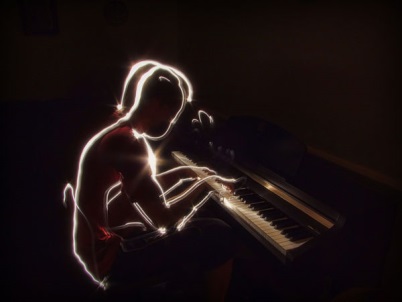 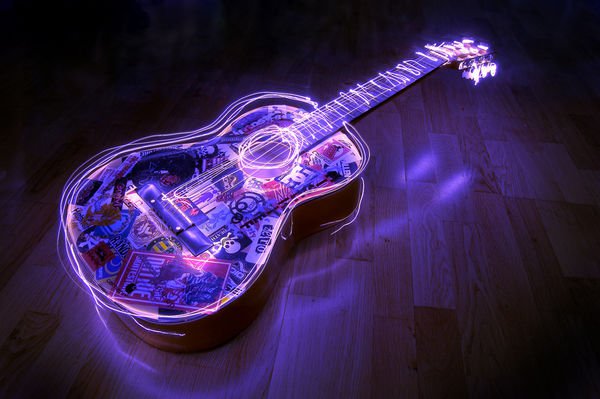 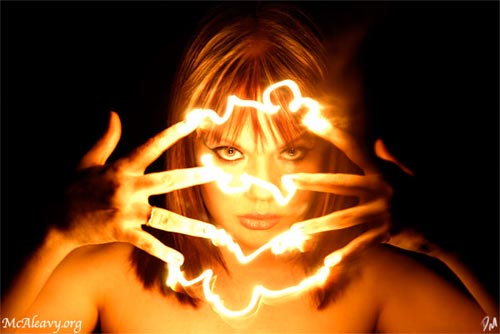 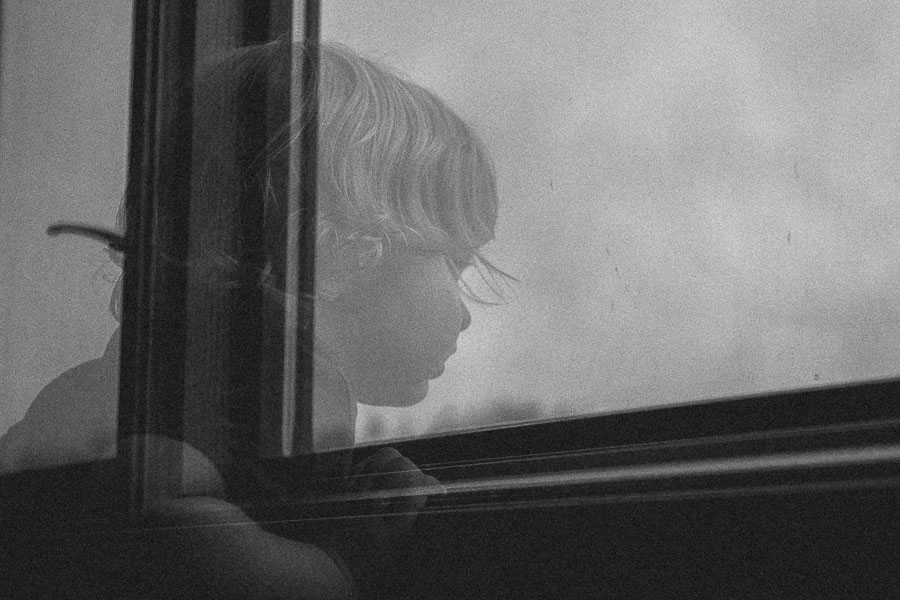 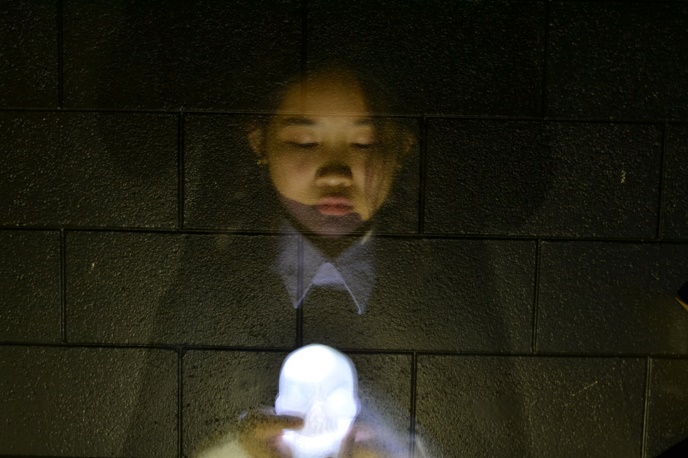 